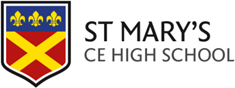 PERSON SPECIFICATION – School TutoringThe successful candidate will meet the following person specification.  Please note that the listed criteria will form the basis of the selection process. Applicants should address all elements of the Person Specification, indicating experience and where appropriate citing supporting examples within their application.Qualifications & Training Essential/Desirable How Identified  Degree or equivalent in relevant subject D AS/A2 level in Maths, English or the relevant subject if applying for A-level tutoring E GCSE Grade 6 or above in Maths, English and Science and the subject tutoringEKnowledge & Experience Essential/Desirable How Identified Knowledge and experience in Key Stage 3 / Key Stage 4 DApplication form/Interview/ Task (if applicable) Knowledge and experience of Key Stage 5 DApplication form/Interview/ Task (if applicable)  Knowledge and understanding of curriculum requirements and developments within your subject specialism, particularly the KS4 curriculum including recent developments in GCSE  DApplication form/Interview/ Task (if applicable) Relevant tutoring experience D Application form/Interview/ Task (if applicable) Ability to relate effectively and confidently to young people with consistency and understanding, recognising there may be emotional demands associated with feelings of concern, frustration and anger E Application form/Interview/ Task (if applicable) Evidence of commitment to the principles and policies of equal opportunities E Application form/Interview/ Task (if applicable) Experience of working in a school environment DApplication form/Interview/ Task (if applicable) Secure knowledge and understanding of how to make effective personalised provision for all students who have special educational needs, including those for whom English is an additional language D Application form/Interview/ Task (if applicable) Experience and knowledge of issues affecting students and young people and how to offer supportive assistance E Application form/Interview/ Task (if applicable) Skills & Key Criteria Essential/Desirable How Identified Ability to prioritise workload effectively to meet deadlines E Application form/Interview/ Task (if applicable) Excellent communication and inter-personal skills, including tact and diplomacy E Application form/Interview/ Task (if applicable) Ability to motivate students and to recognise and respond to the diverse needs of learners E Application form/Interview/ Task (if applicable) Ability to design opportunities for learners to develop their literacy and thinking and learning skills  DApplication form/Interview/ Task (if applicable) Manage pupil behaviour effectively using appropriate least intrusive and de-escalating strategies DApplication form/Interview/ Task (if applicable) Ability to support students within their subject expertise up to GCSE level D Application form/Interview/ Task (if applicable) Excellent communication and listening skills E Application form/Interview/ Task (if applicable) Ability to respect and maintain confidentiality E Application form/Interview/ Task (if applicable) Working knowledge of standard computer packages (word processing, email and spreadsheets) E Application form/Interview/ Task (if applicable) Good time management and organisational skills E Application form/Interview/ Task (if applicable) Ability to work with students and have a real interest in the issues faced by this age group E Application form/Interview/ Task (if applicable) Relevant specialist qualifications and experience in your subject specialism with the ability to teach at all Key Stages and all abilities E Application form/Interview/ Task (if applicable) Personal Attributes Essential/Desirable How Identified  A supportive and co-operative team member E Application form/Interview/ Task (if applicable) Standards driven  E Application form/Interview/ Task (if applicable) Ability to work outside normal School hours in line with School and community needs D Application form/Interview/ Task (if applicable) Evidence of continuing professional development and the willingness to engage in CPA (both school led and personal) to develop skillsD Application form/Interview/ Task (if applicable) Commitment to improving practice through reflection, appropriate professional development of oneself and others.  Being open to giving and receiving advice and feedback  D Application form/Interview/ Task (if applicable) Ability to design opportunities for learners to develop their numeracy, literacy and ICT skills   D Application form/Interview/ Task (if applicable) Energy, enthusiasm, determination and an insistence on high standards E Application form/Interview/ Task (if applicable) A willingness to learn new skills and approaches and to share the experience with others E Application form/Interview/ Task (if applicable) Ability to relate to students, parents and carers, colleagues and other partners  E Application form/Interview/ Task (if applicable) A passion for the value your subject can bring to students and a commitment to the ethos of the wider life of the School E Be able to work under pressure, prioritise and manage time effectively  E Reflective and clear-headed thinker who makes considered judgements E Resilience E Reflective practitioner E Natural leader who can resolve conflicts, create a harmonious and productive team ethos DEqual Opportunities Essential/Desirable How Identified  Candidates should indicate an acceptance of, and a commitment to, the principles of St Mary’s Equal Rights policies and practices as they relate to employment issues and to the delivery of services to the community E Application form/Interview/ Task (if applicable) Commitment to equal opportunities policies relating to gender, race and disability in an educational context E Application form/Interview/ Task (if applicable) Safeguarding Essential/Desirable How Identified Commitment to the protection and safeguarding of children and young people E Application form/Interview/ Task (if applicable) Has up to date knowledge of relevant legislation and guidance in relation to working with young people D Application form/Interview/ Task (if applicable) 